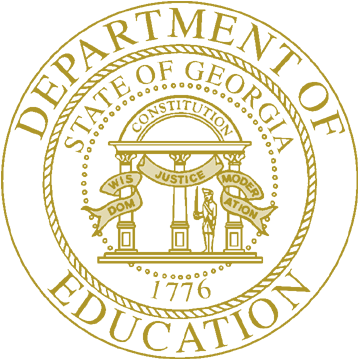 Georgia Department of EducationLEA Parental Involvement Policy Traditional TemplateNOTE:  In support of strengthening student academic achievement, each local educational agency (LEA) or school district that receives Title I, Part A funds must develop jointly with, agree on with, and distribute to parents of participating children a written parental involvement policy that contains information required by Section 1118 (a)(2) of the Elementary and Secondary Education Act of 1965 (ESEA) (LEA parental involvement policy).  The policy establishes the LEA’s expectations for parental involvement and describes how the LEA will implement a number of specific parental involvement activities, and it is incorporated into the LEA’s plan submitted to the state educational agency (SEA).School districts, in consultation with parents, may use the sample template below as a framework for the information to be included in their parental involvement policy.  School districts are not required to follow this sample template or framework, but if they establish the LEA’s expectations for parental involvement and include all of the components listed under “Description of How District Will Implement Required LEA parental involvement policy Components” below, they will have incorporated  the information that  Section 1118 (a)(2) requires be in the LEA  parental involvement policy.  School districts, in consultation with parents, are encouraged to include other relevant and agreed upon activities and actions that will support effective parental involvement and strengthen student academic achievement.PART I	GENERAL EXPECTATIONS(Template)[NOTE:  Each district, in its LEA parental involvement policy, must establish the district’s expectations for parental involvement.  [Section 1118(a)(2), ESEA.]  There is no required format for these written expectations; however, this is a sample of what might be included.] The 		name of school district		 agrees to implement thefollowing statutory requirements:  The school district will put into operation programs, activities, and procedures for the involvement of parents in all of its schools with Title I, Part A programs, consistent with Section 1118 of the Elementary and Secondary Education Act  of 1965 (ESEA).   These programs, activities, and procedures will be planned and operated with meaningful consultation with parents of participating children.  The Georgia Department of EducationConsistent with Section 1118, the school district will work with its schools to ensure that the required school-level parental involvement policies meet the requirements of Section 1118(b) of the ESEA, and each include as a component a school-parent compact consistent with Section 1118 (d)                              of the ESEA.The school district will incorporate this LEA parental involvement policy into its LEA plan developed under Section 1112 of the ESEA.  In carrying out the Title I, Part A parental involvement requirements to the extent practicable, the school district and its schools will provide full opportunities for the participation of parents with limited English proficiency, parents with disabilities, and parents of migratory children, including providing information and school reports required under Section 1111 of the ESEA in an understandable and uniform format including alternative formats upon request and, to the extent practicable, in a language parents understand.If the LEA plan for Title I, Part A, developed under Section 1112 of the ESEA, is not satisfactory to the parents of participating children, the school district will submit any parent comments with the plan when the school district submits the plan to the state Department of Education. The school district will involve the parents of children served in Title I, Part A schools in decisions about how the 1 percent of Title I, Part A funds reserved for parental involvement is spent and will ensure that not less than 95 percent of the 1 percent reserved goes directly to the schools.  The school district will be governed by the following statutory definition of parental involvement and expects that its Title I schools will carry out programs, activities, and procedures in accordance with this definition:Parental involvement means the participation of parents in regular, two-way, and meaningful communication involving student academic learning and other school activities, including ensuring:(A)	 That parents play an integral role in assisting their child’s learning.(B)	That parents are encouraged to be actively involved in their child’s education at school.(C)	That parents are full partners in their child’s education and are included, as appropriate, in decision-making and on advisory committees to assist in the education of their child.(D)	The carrying out of other activities, such as those described in Section 1118 of the ESEA.The Georgia Department of EducationPART II.	DESCRIPTION OF HOW THE DISTRICT WILL IMPLEMENT REQUIREDLEA PARENTAL INVOLVEMENT POLICY COMPONENTS(Template)[NOTE:  The LEA parental involvement policy must include a description of how the district will implement or accomplish each of the following components.  [Section 1118(a)(2), ESEA.]  This is a sample template, as there is no required format for these descriptions.  However, regardless of the format the district chooses to use, a description of each of the following components below must be included to satisfy statutory requirements.] 1.	The __name of school district________ will take the following actions to involve parents in the joint development of its LEA parental involvement plan under Section 1112 of the ESEA:  (List actions.)2.	The __name of school district________ will take the following actions to involve parents in the process of school review and improvement under Section 1116 of the ESEA:  (List actions.)3. 	The __name of school district________ will provide the following necessary coordination, technical assistance, and other support to assist Title I, Part A schools in planning and implementing effective parental involvement activities to improve student academic achievement and school performance:  (List activities.) 4.	The __name of school district________ will coordinate and integrate parental involvement strategies in Part A with parental involvement strategies under the following other programs:  [Insert programs, such as: Head Start, Even Start, Parents As Teachers, Home Instruction Program for Preschool Youngsters, and state-operated preschool programs], by:  (List activities.)5.	The __name of school district________ will take the following actions to conduct, with the involvement of parents, an annual evaluation of the content and effectiveness of this parental involvement policy in improving the quality of its Title I, Part A schools.  The evaluation will include identifying barriers to greater participation by parents in parental involvement activities (with particular attention to parents who are economically disadvantaged, are disabled, have limited English proficiency, have limited literacy, or are of any racial or ethnic minority background).  The school district will use the findings of the evaluation about its parental involvement policy and activities to design strategies for more effective parental involvement and to revise, if necessary (and with the involvement of parents) its parental involvement policies.(List actions, such as describing how the evaluation will be conducted, identifying whowill be responsible for conducting it, and explaining what role parents will play)The Georgia Department of EducationThe __name of school district________ will build the schools’ and parents’  capacity for strong parental involvement to ensure effective involvement of parents and to support a partnership among the school involved, parents, and the community to improve student academic achievement through the following activities described below:  A.  The school district will, with the assistance of its Title I, Part A schools, provide assistance to parents of children served by the school district or school, as appropriate, in understanding the following topics, by undertaking the actions described in this paragraph:The State’s academic content standardsThe State’s student academic achievement standardsThe State and local academic assessments including alternate assessmentsThe requirements of Part AHow to monitor their child’s progressHow to work with educators(List activities, such as workshops, conferences, classes, both in-state and                  out-of-state, including any equipment or other materials that may be necessary                        to ensure success.)B.  The school district will, with the assistance of its schools, provide materials and training to help parents work with their children to improve their children’s academic achievement, such as literacy training and using technology, as appropriate, to foster parental involvement by:             (List activities.)C.  The school district will, with the assistance of its schools and parents, educate its teachers, pupil services personnel, principals and other staff  how to reach out to, communicate, and work with parents as equal partners, in the value and utility of contributions of parents, and how to implement and coordinate parent programs and build ties between parents and schools by:  (List activities.)D.  The school district will, to the extent feasible and appropriate, coordinate and integrate parental involvement programs and activities with Head Start, Even Start, Home Instruction Programs for Preschool Youngsters, the Parents as Teachers Program, public preschool and other programs, and conduct other activities, such as parent resource centers, that encourage and support parents in more fully participating in the education of their children by:    (List activities.)The Georgia Department of EducationE.  The school district will take the following actions to ensure that information related to the school and parent programs, meetings, and other activities is sent to the parents of participating children in an understandable and uniform format, including alternative formats upon request and, to the extent practicable, in a language the parents can understand:(List actions.)F.   Provide other reasonable support for parental involvement activities under Section 1118 as parents may request.  (List actions.)PART III.	DISCRETIONARY LEA PARENTAL INVOLVEMENT POLICY COMPONENTS(Template)NOTE:  The LEA parental involvement policy may include additional paragraphs listing and describing other discretionary activities that the school district, in consultation with its parents, chooses to undertake to build parents’ capacity for involvement in the school and school system to support their children’s academic achievement, such as the following discretionary activities listed under Section 1118 (e) of the ESEA:Involving parents in the development of training for teachers, principals, and other educators to improve the effectiveness of that trainingProviding necessary literacy training for parents from Title I, Part A funds, if the school district has exhausted all other reasonably available sources of funding for that trainingPaying reasonable and necessary expenses associated with parental involvement activities, including transportation and child care costs, to enable parents to participate in school-related meetings and training sessionsTraining parents to enhance the involvement of other parentsMaximize parental involvement and participation in their children’s education, arranging school meetings at a variety of times or conducting in-home conferences between teachers or other educators who work directly with participating children, with parents who are unable to attend those conferences at schoolAdopting and implementing model approaches to improving parental involvementEstablishing a LEA parent advisory council to provide advice on all matters related to parental involvement in Title I, Part A programsDeveloping appropriate roles for community-based organizations and businesses, including faith-based organizations, in parental involvement activitiesThe Georgia Department of EducationPART IV.	ADOPTION(Template)This LEA parental involvement policy has been developed jointly and agreed on with parents of children participating in Title I, Part A programs, as evidenced by ______________________.  This policy was adopted by the __name of school district________ on __mm/dd/yy______ and will be in effect for the period of _______.  The school district will distribute this policy to all parents of participating Title I, Part A children on or before _________________.							_______________________________							(Signature of Authorized Official)_______________________________							(Date)*It is not a requirement that the LEA parental involvement policy is signed.  This sample template is not an official U.S. Department of Education document.  It is provided only as an example.